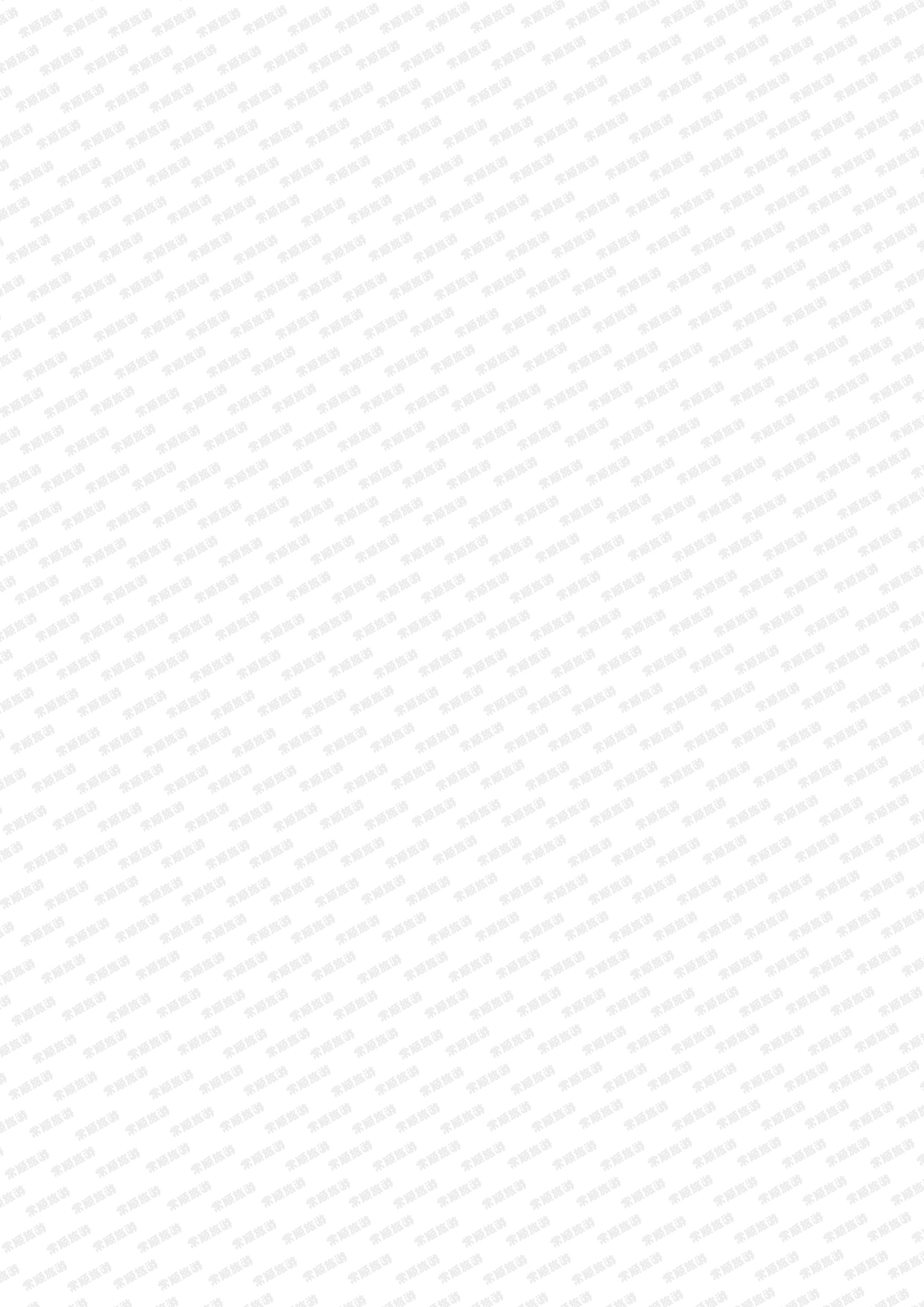 马来西亚【电子ENTRI】15天单次停留(无需机票预定单) —— 所需资料护照首页扫描件（清晰完整扫描件）● 护照首页清晰彩色扫描件(必须半年以上的有效期)2.相片（两寸白底彩色清晰电子照）请确保您的护照照片：
● 曝光度适当（对比度太高/太低都不接受）；
● 35mm宽50mm高的尺寸；
● 眼睛，脸部和身体正对镜头；
● 没有任何框架/边界；
● 背景必须是没有经过修整工具调整的；
● 人物的头部必须适当地居中；
● 近期6个月拍的；
● 不是自拍照片；
● 全脸没有头饰遮挡，（对于配戴眼镜者，确保镜片上没有反光/阴影）；
● 面部图像必须是从肩膀位置到露颈；
● 需是相馆拍的照片; 影印/PS照片或者全能扫描王，或者使用类似软件拍的照片都是不接受的；
● 照片必须是清晰可见的，彩色的并且背景是白色的（没有任何阴影)
● 文件档的大小不能大于2MB。